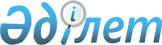 Об установлении ограничительных мероприятий на территории села Бударино Бударинского сельского округа Акжаикского района Западно-Казахстанской области
					
			Утративший силу
			
			
		
					Решение акима Бударинского сельского округа Акжаикского района Западно-Казахстанской области от 16 января 2015 года № 1. Зарегистрировано Департаментом юстиции Западно-Казахстанской области 2 февраля 2015 года № 3795. Утратило силу решением акима Бударинского сельского округа Акжаикского района Западно-Казахстанской области 9 января 2017 года № 1      Сноска. Утратило силу решением акима Бударинского сельского округа Акжаикского района Западно-Казахстанской области 09.01.2017 № 1.

      В соответствии с Законами Республики Казахстан от 23 января 2001 года "О местном государственном управлении и самоуправлении в Республике Казахстан", от 10 июля 2002 года "О ветеринарии", на основании представления главного государственного ветеринарно-санитарного инспектора государственного учреждения "Акжаикская районная территориальная инспекция Комитета ветеринарного контроля и надзора Министерства сельского хозяйства Республики Казахстан" от 14 января 2015 года № 18 и в целях ликвидации очагов заразных болезней животных, аким Бударинского сельского округа РЕШИЛ:

      1. Установить ограничительные мероприятия, в связи с возникновением заболевания бруцеллез среди мелкого скота на территории села Бударино Бударинского сельского округа Акжаикского района Западно-Казахстанской области.

      2. Исключен решением исполняющего обязанности акима Бударинского сельского округа Акжаикского района Западно-Казахстанской области от 16.11.2015 № 15 (вводится в действие после дня первого официального опубликования).

      3. Главному специалисту аппарата акима Бударинского сельского округа (Е. Есеналиев) обеспечить государственную регистрацию данного решения в органах юстиции, его официальное опубликование в информационно-правовой системе "Әділет" и в средствах массовой информации.

      4. Контроль за исполнением данного решения оставляю за собой.

      5. Настоящее решение вводится в действие по истечении десяти календарных дней после дня первого официального опубликования.


					© 2012. РГП на ПХВ «Институт законодательства и правовой информации Республики Казахстан» Министерства юстиции Республики Казахстан
				
      Аким Бударинского сельского округа

Р. Каирманов
